SAFETY DATA SHEET:							Ref No.:	DS037Probe Wipes1.1	Identification of the Preparation:	Probe Wipes  PN 101, P1021.2	Company Identification	Maclin Group (Division of Maclin Sourcing Solutions Ltd)	Unit A3, Risby Business Park, Newmarket Rd., Risby, Suffolk, IP28 6RD, United Kingdom	Telephone:  +44 (0) 1284 810 887	Facsimile:  +44 (0) 1284 811 9082.1  	Classification under CLP:		Eye Irrit 2 H319	Classifciation under CHIP:		R52/53	Most important adverse effects:	Causes Serious eye irritation
2.2 	Label Elements under CLP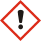 	GHS Symbols:	Min 10mm sides	GHS Signal Word:			Warning	Hazard Statements:			H319 Causes serious eye irritation	Precautionary statements:		P264: Wash hands thoroughly after handling.P305+351+338: IF IN EYES: Rinse cautiously with water for several minutes. 
	Remove contact lenses, if present and easy to do. Continue 
	rinsing.P337+313: If eye irritation persists: Get medical advice/attention.2.3	Other Hazards			PBT: This product is not identified as a PBT/vPvB  substance.3.1	Chemical NamePROPAN-2-OLProbe WipesQUARTERNARY AMMONIUM COMPOUNDS4.1	Description of first aid measuresSkin contact:   	Remove all contaminated clothing/footwear immediately unless stuck to skin.  Wash immediately with plenty of soap and water.	Eye contact:    	Bathe the eye with running water for 15 minutes. 	Ingestion: 	As the substrate is a wipe material ingestion is highly unlikely but in the event do not induce vomiting and wash mouth out with water.	Inhalation:   	Consult a doctor.4.2	Most important symptoms and effects, both acute and delayed	Skin contact:   	There may be irritation and redness at the site of contact.	Eye contact: 	There may be pain, irritation and redness. The eyes may water profusely. 	Ingestion:   	There may be irritation to the throatInhalation:   	There may be irritation of the throat.
	Delayed / immediate effects:   Not applicable4.3	Indication of any immediate medical attention and special treatment needed	Immediate / special treatment:   Eye bathing equipment should be available on the premises.5.1	Extinguishing Media	Immediate / special treatment:   Eye bathing equipment should be available on the premises.5.2	Special Hazards Arising from the Substance or Mixture	Exposure hazards:   In combustion emits toxic fumes.  Forms explosive air vapour mixture.5.3	Advice for Fire FightersAdvice for fire-fighters: Wear self-contained breathing apparatus. Wear protective clothing to prevent contact 
                                            with skin and eyes.Probe Wipes6.1	Personal Precautions, Protective Equipment and Emergency ProceduresPersonal precautions: 	Do not attempt to take action without suitable protective clothing - see section 8 of 
				SDS. Do not create dust. Eliminate all sources of ignition.  Prevent the build-up of				electrostatic charge in the immediate area.  Ensure lighting and electrical equipment 
				are not a source of ignition.
Probe Wipes6.2	Environmental Precautions
	Do not discharge into drains or rivers.6.3	Methods and Material for Containment and Clearing Up	Clean-up procedure:	Transfer to a closable, labelled salvage container for disposal by an appropriate 
					method.
6.4	Reference to Other Sections	Refer to Section 8 of SDS.  Refer to section 13 of SDS.7.1	Precautions for Safe Handling	Handling requirements:	Smoking is prohibited.  Use non-sparking tools.  Ensure there is sufficient ventilation 
					of the area.  Avoid the formation or spread of dust/mists in the air.7.2	Conditions for Safe Storage, Including any Incompatibilities	Storage conditions:	Store in cool, well ventilated area.  Keep container tightly closed.  Keep away from
					sources of ignition.  Prevent the build-up of electrostatic charge in the immediate
					area.  Ensure lighting and electrical equipment are not a source of ignition.7.3	Specific and use(s)		Specific and use(s):	PC35.  Washing and cleaning products (including solvent based products).8.1	Hazardous ingredients:	PROPAN-2-OL	
	Workplace exposure limits:				         Respirable dust
	DNEL/PNEC Values	Hazardous Ingredients:	PROPAN-2-OLProbe Wipes8.2	Exposure ControlsEngineering measures:  	Ensure there is sufficient ventilation of the area. Ensure lighting and electrical 
				           	equipment are not a source of ignition.Respiratory protection: 	Respiratory protection not required.Hand protection:   	Nitrile gloves. Personal Protective Equipment, not required under normal use.Eye protection:   		Safety glasses. Ensure eye bath is to hand.Skin protection:   	Personal Protective Equipment, not required under normal use.Environmental: 		Refer to specific Member State legislation for requirements under Community 
				environmental legislation9.1	Information on basic physical and chemical properties
State: 				Solid 
Colour:				Various 
Odour: 				Characteristic	Evaporation rate:   		No data available.	Oxidising:   			Non-oxidising (by EC criteria)	Solubility in water:  		MiscibleBoiling point/range°C:   		Not applicable.		
Melting point/range°C:   		No data available. 
Flammability limits %: 		lower:   No data available.	upper:   No data available. 
Flash point°C:   			Not applicable.	
Part.coeff. n-octanol/water:   	No data available.
Autoflammability°C:   		No data available.	
Vapour pressure:   		No data available.Relative density:   		No data available.	
pH:   				Not applicable.VOC g/l:   			No data available.9.2	Other Information	Other information:  	 In accordance with EU Directive 1272/2008/EC Annex VI (2.2.5) this product will 
					 not sustain combustion and is not regarded as requiring a flammable warning.10.1	Reactivity	Reactivity:		Stable under recommended transport or storage conditions.Probe Wipes10.2	Chemical Stability	Chemical Stability: 	Stable under normal conditions.  Stable at room temperature.10.3	Possibility of hazardous reactions	Hazardous reactions: 	Hazardous reactions will not occur under normal transport or storage conditions.10.4	Conditions to avoid	Conditions to avoid:	Heat.  Hot surfaces.  Sources of ignition or flames.11.1	Information on Toxicological Effects	Hazardous ingredients:	PROPAN 2 OL	POLYMERIC BIGUANIDE HYDROCHLORIDE	Toxicity values:   		No data available.
11.2	Symptoms / routes of exposure	Skin contact:   	There may be irritation and redness at the site of contact.	Eye contact: 	There may be pain and redness. The eyes may water profusely. 	Ingestion:   	There may be irritation of the throat	Inhalation:   	There may be irritation of the throat with a feeling of tightness in the chest.	Delayed / immediate effects:   Not applicable12.1	Toxicity	Ecotoxicity: 	No data available12.2	Persistence and Degradability	Persistence and Degradability:	No data available.12.3	Bioaccumulative Potential:	Bioaccumulative Potential:	No bioaccumulation potential.Probe Wipes12.4	Mobility in Soil	Mobility:				Readily absorbed into soil12.5	Results of PBT and vPvB assessment	PBT Identification:		This product is not identified as a PBT/vPvB substance.12.6	Other adverse effects	Other adverse effects:		Negligible ecotoxicity.13.1	Waste Treatment Methods	Disposal operations:		Dispose in to or onto land (e.g. landfill)	Disposal of packaging:		Dispose of in a regulated landfill site or normal industrial waste.	N.B.				The user’s attention is drawn to the possible existence of regional or						National regulations regarding disposal.14.1	Transport Class:			This product does not require a classification for transport.15.1	Safety, Health and Environmental Regulations/Legislations Specific for the Substance or Mixture	Specific regulations:		Not applicable15.1	Chemical Safety Assessment	Chemical Safety Assessment	A chemical safety assessment has not been carried out for the substance or 
						the mixture by the supplier.	Other information: 	This safety data sheet is prepared in accordance with Commission Regulation (EU) No 453/2010.
This safety data sheet is prepared in accordance with Commission Regulation (EC) No 1272/2008.
	Phrases used in s.2 and s.3:   	H225: Highly flammable liquid and vapour. H302: Harmful if swallowed.H312: Harmful in contact with skin.H314: Causes severe skin burns and eye damage.H319: Causes serious eye irritation.H336: May cause drowsiness or dizziness..	Legend to abbreviations:   	PNEC = predicted no effect levelDNEL = derived no effect level LD50 = median lethal doseLC50 = median lethal concentration EC50 = median effective concentrationIC50 = median inhibitory concentration Probe WipesDw – dry weight              Bw – body weight             Cc:  closed cup           Oc:  open cup              MUS:  mouse         GPG: Guinea Pig         RBT:  Rabbit            HAM:  Hamster          HMN:  HumanPGN:  Pigeon        IVN:  Intravenous       SCU = subcutaneous SKN = skinDRM = dermalOCC = ocular/cornealPCP = phycico-chemical properties
Legal disclaimer: The above information is believed to be correct but does not purport to be all inclusive and shall be used only as a guide. This company shall not be held liable for any damage resulting from handling or from contact with the above product.ENDRevision 7th August 20171Identification of the Preparation and of the Company2Hazards Identification3Composition/Information on IngredientsEINECSCASCHIP ClassificationCLP ClassificationPercent200-661-767-63-0-Flam. Liq. 2: H225; Eye Irrit. 2: H319; STOT SE 3: H3361-10%270-325-268424-85-1-Acute Tox. 4: H302; Skin Corr. 1B: H314; ACUTE TOX. 4: H312<1%4First Aid Measures 5Fire Fighting Measures6Accidental Release Measures7Handling & Storage8Exposure Controls / Personal Protection   State      8 hour TWA15 min. STEL8 hour TWA15 min. STELUK                 999 mg/m31250 mg/m3--TypeExposureValuePopulationEffectDNELOral26 mg/kg bw/dayConsumersSystemicDNELDermal319 mg/kg bw/dayConsumersSystemicDNELDermal888 mg/kg bw/dayWorkersSystemicDNELInhalation89 mg/m3ConsumersSystemicDNELInhalation500 mg/m3WorkersSystemicPNECFresh Water140.9 mg/l--PNECFresh Water Sediments552 mg/kg--PNECMarine Water140.9 mg/l--PNECMarine Sediments552 mg/kg--PNECSoil (agricultural)28 mg/kg9Physical & Chemical Properties10Stability & Reactivity11Toxicological InformationORALMUSLD503600mg/kgORALRATLD505045mg/kgORALRATLD50>2000mg/kg12Ecological Information13Disposal Information14Transport Information15 Regulatory Information16Other Information